КОНКУРСНА ДОКУМЕНТАЦИЈАЗА ЈАВНУ НАБАВКУ МАЛЕ ВРЕДНОСТИБРОЈ 2/2020УСЛУГЕ ОСИГУРАЊА ИМОВИНЕ И ЗАПОСЛЕНИХ КОЈИ СУ У РАДНОМ ОДНОСУ У ТУЖИЛАШТВИМА НА ТЕРИТОРИЈИ РЕПУБЛИКЕ СРБИЈЕБеоград, мај 2020. годинеПОЗИВ ЗА ПОДНОШЕЊЕ ПОНУДАНа основу чл. 57. и члана 60. став 1. тачка 2. Закона о јавним набавкама („Сл. Гласник РС“, број 124/12, 14/15 и 68/15) и члана 6. Правилника о обавезним елементима конкурсне документације у поступцима јавних набавки („Сл. Гласник РС“, број 86/15 и 41/19), Државно веће тужилаца, ул. Ресавска бр. 42 у Београду, позива сва заинтересована лица да припреме и поднесу своје понуде у складу са законом, конкурсном документацијом и јавним позивом.1.1 Подаци о наручиоцуОрганизовани смо као Државно веће тужилаца са седиштем у Београду, ул. Ресавска бр. 42.Све финансијске обавезе према понуђачима се измирују преко Министарства финансија – Управе за трезор.Назив наручиоца: Република Србија – Државно веће тужилацаАдреса: ул. Ресавска бр. 42, 11000 БеоградПИБ: 106129861Матични број: 17750950Број рачуна: 840-1620-21Шифра делатности: 752301.2 Врста поступка јавне набавке и примена других законаПредметна јавна набавка се спроводи у поступку јавне набавке мале вредности.	Позив за предметну јавну набавку објављен је на порталу Управе за јавне набавке.	У предметном поступку јавне набавке примењују се:- Закон о јавним набавкама (''Службени гласник РС'', број 124/12, 14/15 и 68/15);- Закон о општем управном поступку (''Службени лист РС'', бр. 18/16 и 95/18);- Закон о облигационим односима  (''Службени лист СФРЈ'', бр. 29/78, 39/85, 45/89-одлука УСЈ и 57/89, ''Службени лист СРЈ'', број 31/93 и ''Службени лист СЦГ'', број 1/2003-Уставна повеља);- Закон о буџету Републике Србије за 2020. годину (''Службени гласник РС'', број 84/2019 и 60/2020);- Закон о буџетском систему (''Службени гласник РС'', број 54/09, 73/10, 101/10, 101/11, 93/12, 62/13, 63/13 - ispr., 108/13, 142/14, 68/15 - dr. зaкoн, 103/15, 99/16, 113/17, 95/18, 31/19 и 72/19);- Правилник о критеријумима за образовање комисија за јавне набавке (''Службени гласник РС'', бр. 50/2009);- Правилник о ближем уређивању поступка јавне набавке Државног већа тужилаца;- Правилник о обавезним елементима конкурсне документације у поступцима јавних набавки (''Службени гласник РС'', број 86/15 и 41/19);- Правилник о поступку отварања понуда и обрасцу за вођење записника о отварању понуда (''Службени гласник РС'', број 50/09);- и други прописи који регулишу ову област.1.3 Предмет јавне набавкеПредмет јавне набавке је услуга осигурања имовине – грађевинских објеката и опреме од пожара и других ризика и колективно комбиновано осигурање запослених који су у радном односу у тужилаштвима Републике Србије од последица несрећног случаја, тежих болести и за случај хирушке интервенције/операције у периоду од 1. јула 2020. године до 30. јуна 2021. године.1.4 ПартијеПредметна јавна набавка је обликована у две партије, тако да је свака партија предмет посебног уговарања и то:Партија 1 осигурање имовине – Осигурања грађевинских објеката и опреме од пожара и других ризика у тужилаштвима на територији Републике Србије у периоду од 1. јула 2020. године до 30. јуна 2021. године.Партија 2 осигурање запослених – Колективно комбиновано осигурање запослених који су у радном односу у тужилаштвима на територији Републике Србије од последица несрећног случаја, тежих болести и за случај хирушке интервенције/операције у периоду од 1. јула 2020. године до 30. јуна 2021. године.Врста осигурања и опис осигураних ризика, који су предмет јавне набавке, саставни су део конкурсне документације.1.5 Право учешћаПраво учешћа у поступку јавне набавке имају сва заинтересована лица која испуњавају услове прописане чланом 75. Закона о јавним набавкама. Испуњеност наведених услова понуђач доказује на начин предвиђен чланом 77. Закона. Услове које сваки понуђач треба да испуни као и начин на који се доказује испуњеност услова ближе су одређени  конкурсном документацијом. Понуђач у оквиру понуде доставља и друга документа и обрасце тражене конкурсном документацијом.1.6 Увид у конкурсну документацију и преузимање конкурсне документацијеСва заинтересована лица могу извршити увид у конкурсну документацију сваког радног дана од 12-13h, почев од дана одјављивања позива на Порталу јавних набавки, у просторијама Државног већа тужилаца, у Београду, улица Ресавска бр. 42.Преузимање конкурсне документације може се извршити преко Портала јавних набавки или са сајта Државног већа тужилаца.   1.7 Подношење понудеПонуђач треба да достави понуду у писаном облику.Понуда се саставља тако што понуђач уписује тражене податке у  обрасце који су саставни део конкурсне документације.Понуђач може поднети понуду за целокупну набавку или само за одређену партију. Уколико понуђач поднесе понуду за партију један и партију два, докази о испуњености услова из члана 77. Закона о јавним набавкама поднети за jедну партију, важиће и за понуду која се односи на другу партију.У случају да понуђач поднесе понуду за две партије, она мора бити поднета тако да се може оцењивати за сваку партију  посебно.Понуда мора бити сачињена на преузетом обрасцу оригинала конкурсне документације, која је оверена у доњем десном углу печатом наручиоца, јасна и недвосмислена, откуцана или читко написана неизбрисивим мастилом, оверена печатом и потписана од стране овлашћеног лица понуђача, са свим прилозима који представљају саставни део документације.Сви документи који су поднети у понуди морају бити печатирани и повезани траком у целину,  тако да се не могу накнадно убацивати, одстрањивати или замењивати појединачни листови, тј. прилози, а да се видно не оштете листови или печат.Понуде, које нису сачињене према датом обрасцу неће се узети у разматрање.Понуда се доставља у затвореној и печатираној коверти на писарницу наручиоца на адресу: Државно веће тужилаца – Београд, ул. Ресавска бр. 42.Коверат са понудом мора имати ознаку: ''ПОНУДА - НЕ ОТВАРАТИ'', са назнаком:''Понуда за јавну набавку број 2/2020 - Услуге осигурања имовине и запослених који су у радном односу у тужилаштвима на територији Републике Србије".На полеђини коверте назначити: пун назив понуђача, адресу, контакт телефон и назив партије на коју се понуда односи.Понуђач подноси понуду лично или путем поште, а наручилац је дужан да по пријему понуде назначи датум и сат њеног пријема. Уколико понуђач поднесе понуду путем поште, мора да обезбеди да иста стигне наручиоцу до 8.6.2020. године до 12 часова.Благовременом понудом ће се сматрати све понуде кoје су примљене и оверене печатом пријема у писарници наручиоца (на наведеној адреси), које стигну наручиоцу најкасније до 8.6.2020. године до 12 часова.Неблаговременом понудом сматра се понуда која није поднета наручиоцу до назначеног датума и часа.По окончању поступка јавног отварања понуда, комисија за јавне набавке наручиоца вратиће неблаговремено поднете понуде неотворене, са назнаком да су поднете неблаговремено.Исправном понудом се сматра понуда која је благовремена, за коју је после отварања понуда, а на основу прегледа утврђено да испуњава све услове из Закона о јавним набавкама и конкурсне документације.1.8 Отварање понудаОтварање благовремено приспелих понуда обавиће се јавно, 8.06.2020. године у 12.15 часова, у Државном већу тужилаца, у Београду, ул. Ресавска бр. 42.Јавном отварању понуда могу присуствовати сва заинтересована лица и представници понуђача који желе узети учешће у поступку отварања понуда, под условом да доставе уредно потписана и оверена пуномоћја, на основу којих ће доказати овлашћење за учешће у поступку јавног отварања понуда.1.9 Оквирни рок за доношење одлуке о додели уговораОдлука о додели уговора која ће бити образложена, биће донета у оквирном року од 10 дана од дана јавног отварања понуда.1.10 Уговор о јавној набавциУговор о јавној набавци ће бити закључен по истеку рока за подношење захтева за заштиту права из члана 149. Закона о јавним набавкама.Уговор о јавној набавци услуга осигурања имовине од пожара и других ризика и колективно комбиновано осигурање запослених који су у радном односу у тужилаштвима на територији Републике Србије доделиће се за сваку партију посебно.1.11 КритеријумИзбор најповољније понуде за сваку партију биће донет уз примену критеријума „најниже понуђена цена” (најниже понуђена премија).У случају да после оцењивања понуда две или више исправних понуда буду са једнаком висином понуђене премије, наручилац ће међу њима изабрати понуду оног понуђача чија је понуда раније пристигла на писарницу наручиоца.1.12 Рок важења понудеРок важења понуде не сме бити краћи од 60 дана од дана јавног отварања.Уколико је наведен краћи рок важења понуде, иста ће бити одбијена као неисправна.Наручилац може, у случају истека рока важења понуде, у писаном облику да затражи од понуђача продужење рока важења понуде.Понуђач који прихвати захтев за продужење рока важења понуде, не може мењати понуду.Додатне информације о наведеној набавци се могу добити сваког радног дана на електронску пошту nikola.djekanovic@dvt.jt.rs. Контакт особа је Никола Ђекановић.2. УПУТСТВО ПОНУЂАЧУ КАКО ДА ПРИПРЕМИ ПОНУДУУпутство понуђачима како да сачине понуду садржи податке о захтевима наручиоца у погледу садржине понуде, као и услове под којима се спроводи поступак доделе уговора о јавној набавци.Понуђач мора да испуњава све услове за учешће у поступку јавне набавке одређене Законом о јавним набавкама, а понуду у целини припрема и доставља у складу са конкурсном документацијом. У супротном, понуда се одбија.2.1 ЈезикПонуда и остала документација која се односи на понуду, мора бити састављена на српском језику.2.2 Подаци о обавезној садржини понудеПонуђач доставља једну понуду у писаном облику са доказима о испуњености услова из конкурсне документације у затвореној коверти. Понуда се не може мењати након истека рока за подношење понуда.Понуда се сматра исправном ако понуђач достави следеће:податке о понуђачу/учесницима у заједничкој понуди, обрасци попуњени, потписани и оверени;доказе о испуњености услова из члана 77. Закона о јавним набавкама;образац понуде (за партију за коју се конкурише), попуњен, потписан и оверен;образац понуде са спецификацијама – табеле (за партију за коју се конкурише), попуњен, потписан и оверен;образац структуре цене (за партију за коју се конкурише), попуњен, потписан и оверен;референтна листа (за партију за коју се конкурише), попуњена, потписана и оверена;изјава о кључном особљу, попуњена, потписана и оверена;банкарска гаранција за озбиљност понуде;изјава о средству финансијског обезбеђења, потписана и оверена;копија уговора о реосигурању за 2020. годину;8изјава о прихватању услова из конкурсне документације, потписана и оверена;модел уговора (за партију за коју се конкурише), попуњен, потписан и оверен;образац за оцену услова за учешће, попуњен, потписан и оверен.Понуда се сматра исправном ако испуњава и остале захтеве и услове из конкурсне документације.2.3 Упутство о начину попуњавања образаца понудеПонуда се саставља тако што понуђач уписује тражене податке у обрасце који су саставни део конкурсне документације;Понуђач је обавезан да попуни све ставке (елементе) у обрасцу понуде;Сваки образац у понуди мора бити исправно попуњен, потписан и оверен од стране овлашћеног лица понуђача. У супротном ће се понуда сматрати неисправном;Уколико понуђачи подносе заједничку понуду, група понуђача може да се определи да обрасце и изјаве тражене у конкурсној документацији потписују и печатом оверавају сви понуђачи из групе понуђача или група понуђача може да одреди једног понуђача из групе (носилац понуде) који ће попуњавати, потписивати и печатом оверавати обрасце и изјаве тражене у конкурсној документацији.2.4 Понуда са варијантамаПонуде са варијантама нису дозвољене.2.5 Обавештење да понуђач који је самостално поднео понуду не може истовремено да учествује у заједничкој понуди или као подизвођачПонуђач може да поднесе само једну понуду. Понуђач који је самостално поднео понуду не може истовремено да учествује у заједничкој понуди или као подизвођач.2.6 Наступ са подизвођачемПонуђач је у обавези да се писмено изјасни, односно да достави потписану и оверену изјаву уколико наступа са подизвођачем.Понуђач је дужан да, уколико намерава да извођење набавке повери подизвођачу, у понуди наведе да ли ће извршење набавке делимично поверити подизвођачу;Ако понуђач у понуди наведе да ће делимично извршење набавке поверити подизвођачу, дужан је да наведе назив подизвођача, а уколико уговор између наручиоца и понуђача буде закључен, тај подизвођач ће бити наведен у уговору.Понуђач је дужан да за подизвођача/подизвођаче достави доказе о испуњености услова из члана 75.став 1. тачка. 1) до 5) Закона о јавним набавкама, на начин одређен чланом 77. овог Закона и конкурсном документацијом.Понуђач је дужан да наручиоцу на његов захтев, омогући приступ код подизвођача, ради утврђивања испуњености услова.Понуђач у потпуности одговора наручиоцу за извршење уговора без обзира на број подизвођача.2.7 Заједничка понудаПонуду може поднети група понуђача.Ако заједничка понуда буде оцењена као најповољнија понуда, наручилац ће пре закључења уговора тражити од групе понуђача да поднесу правни акт којим се обавезују на заједничко извршење набавке којим се прецизира одговорност сваког појединачног понуђача за извршење уговора.Понуђачи из групе понуђача одговарају неограничено солидарно према наручиоцу.Сваки понуђач из групе понуђача мора да испуни услове из члана 75. став 1. тачка 1) до 5) Закона о јавним набавкама, што доказују достављањем доказа из члана 77. Закона, а остале услове из члана 75. закона испуњавају заједно, и то на начин како је захтевано у конкурсној документацији, прво докази за носиоца заједничке понуде а затим за остале чланове заједничке понуде.Све захтеване банкарске гаранције обезбеђује искључиво  носилац заједничке понуде.  Уколико понуђачи подносе заједничку понуду, група понуђача може да се определи да обрасце и изјаве тражене у конкурсној документацији потписују и печатом оверавају сви понуђачи из групе понуђача или група понуђача може да одреди једног понуђача из групе (носилац понуде) који ће попуњавати, потписивати и печатом оверавати обрасце и изјаве тражене у конкурсној документацији.2.8 Додатна објашњења, контрола и допуштене исправкеНаручилац може, после отварања понуда, да у писаном облику захтева од понуђача додатна објашњења која ће помоћи при прегледу, вредновању и упоређивању понуда, као и да врши контролу (увид) код понуђача односно његовог подизвођача.Наручилац може, уз сагласност понуђача, да изврши исправке рачунских грешака уочених приликом разматрања понуде по окончаном поступку отварања понуда.2.9 Допуна и исправка конкурсне документацијеНаручилац може, у року предвиђеном за подношење понуда, да измени или допуни конкурсну документацију.Сви потенцијални понуђачи који су преузели конкурсну документацију, биће одмах обавештени о изменама писменим путем.Уколико наступе услови из члана 63. Закона о јавним набавкама, наручилац ће продужити рок за достављање понуда. Одлука о продужењу рока биће објављена на Порталу јавних набавки и на интернет страници наручиоца.2.10 Разлози за одбијање понудеБиће разматране само благовремене и исправне понуде.Неисправне, неодговарајуће и неблаговремене понуде неће се разматрати, биће одбијене.Након извршеног прегледа понуда, наручилац може да одбије и неприхватљиве понуде.2.11 Исправка у подацимаУколико дође до исправке у подацима приликом попуњавања образаца и састављања понуде, исте оверити и потписати од стране овлашћеног лица.2.12 ЦенаЦена у понуди мора бити фиксна, изражена у динарима без пореза на додату вредност.Ако је у понуди исказана неуобичајено ниска цена, наручилац ће поступити у складу са чланом 92. Закона о јавним набавкама.2.13 Обустава поступка јавне набавке и право наручиоца да одустане од доделе уговораНаручилац ће у складу са чланом 109. Закона о јавним набавкама обуставити поступак јавне набавке уколико нису испуњени услови за избор најповољније понуде.Наручилац може да обустави поступак јавне набавке из објективних разлога, који се нису могли предвидети у време покретања поступка и који онемогућавају да се започети поступак оконча, односно услед којих је престала потреба наручиоца за предметном набавком због чега се неће понављати у току исте буџетске године.Обавештење о обустави поступка јавне набавке Наручилац ће објавити на Порталу јавних набавки у року од 3 дана од дана доношења Одлуке о обустави поступка.2.14 Средства финансијског обезбеђењаа) Банкарска гаранција за озбиљност понудеПонуђач је у обавези да уз понуду достави банкарску гаранцију за озбиљност понуде у висини од 10% од понуђене висине премије без пореза на премију осигурања, односно понуђене висине премије за сваку од партија за коју понуђач подноси понуду, без пореза на премију осигурања. Банкарска гаранција за озбиљност понуде мора бити безусловна, неопозива и платива на први позив без приговора са роком важности 15 дана дужим од трајања опције понуде.Ова гаранција се подноси као заштита наручиоца од ризика у погледу понашања понуђача, чиме би се оправдало одузимање гарантног износа: - да понуђач повуче своју понуду у току периода важења понуде; - да понуђач, чија понуда је изабрана као најповољнија, не потпише уговор или не достави тражене гаранције у моменту потписивања уговора.б) Банкарска гаранција за добро извршење послаИзабрани понуђач је дужан да приликом закључења уговора, односно најкасније у року од 10 дана од дана закључења уговора, наручиоцу достави банкарску гаранцију за добро извршење посла, која се издаје у висини од 10% од укупне вредности уговора без пореза на премију осигурања.Ако изабрани понуђач не достави банкарску гаранцију у траженом року, уговор се закључује са одложним условом и почиње да важи од тренутка подношења банкарске гаранције.Банкарска гаранција се издаје са роком важности који је за 30 дана дужи од дана истека рока за коначно извршење посла.Поднета банкарска гаранција мора бити безусловна и платива на први позив.2.15 Негативне референце – Извршење обавеза по раније закљученим уговоримаНаручилац може да одбије понуду уколико поседује доказ наведен у члану 82. Закона о јавним набавкама.2.16 Додатне информације или појашњења у вези са припремањем понудеЗаинтересовано лице може, у писаном облику, тражити од наручиоца додатне информације или појашњења у вези са припремањем понуде, најкасније 5 дана пре истека рока за подношење понуда.Наручилац ће заинтересованом лицу у року од 3 дана од дана пријема захтева за додатним информацијама или појашњењима конкурсне документације, одговор  објавити на Порталу јавних набавки и на својој интернет страници.Захтев за додатним информацијама или појашњењима у вези са припремањем понуде заинтересовано лице ће упутити на следећу адресу наручиоца: Државно веће тужилаца, ул. Ресавска бр. 42, 11000 Београд, или имејл адресу: nikola.djekanovic@dvt.jt.rs са назнаком: Питања за комисију за јавну набавку број 2/2020 – Услуге осигурања имовине и запослених који су у радном односу у тужилаштвима на територији Републике Србије.Тражење додатних информација или појашњења у вези са припремањем понуде телефоном није дозвољено.2.17 Поверљивост податакаНаручилац ће чувати као поверљиве све податке о понуђачима садржане у понуди који су посебним прописом утврђени као поверљиви и које је као такве понуђач означио у понуди.Наручилац ће као поверљиве третирати податке у понуди који су садржани у документима који су означени као такви, односно који у горњем десном углу садрже ознаку ''ПОВЕРЉИВО'', као и испод поменуте ознаке потпис овлашћеног лица понуђача.Уколико се поверљивим сматра само одређени податак садржан у документу који је достављен уз понуду, поверљив податак мора да буде обележен црвеном бојом, поред њега мора да буде наведена ознака ''ПОВЕРЉИВО'', а испод поменуте ознаке потпис овлашћеног лица понуђача.Наручилац не одговара за поверљивост података који нису означени на поменути начин.Наручилац ће одбити давање информације која би значила повреду поверљивости података добијених у понуди.Неће се сматрати поверљивим цена и остали подаци из понуде који су од значаја за примену елемената критеријума и рангирање понуде.Наручилац ће чувати као пословну тајну имена понуђача, као и поднете понуде, до истека рока предвиђеног за отварање понуда.2.18 Заштита права понуђачаСвако лице које има интерес да закључи уговор о предметној јавној набавци може да поднесе захтев за заштиту права у току целог поступка јавне набавке, против сваке радње наручиоца, осим уколико Законом није другачије одређено.Захтевом за заштиту права не могу се оспоравати радње наручиоца предузете у поступку јавне набавке ако су подносиоцу захтева били или могли бити познати разлози за његово подношење пре истека рока за подношење понуда, а подносилац  захтева га није поднео пре истека тог рока.Захтев за заштиту права подноси се наручиоцу, непосредно или поштом препоручено са повратницом. Копију захтева за заштиту права подносилац истовремено доставља Републичкој комисији за заштиту права у поступцима јавних набавки. Уз захтев за заштиту права прилаже се доказ о уплати таксе у висини од 60.000,00 динара, на рачун буџета Републике Србије: 840-30678845-06, позив на број: подаци о броју или ознаци јавне набавке поводом које се подноси захтев за заштиту права, шифра плаћања: 153, сврха уплате: Републичка административна такса за јавну набавку број 2/2020 – Услуге осигурања имовине и запослених који су у радном односу у тужилаштвима на територији Републике Србије, корисник: Буџет Републике Србије.О поднетом захтеву за заштиту права наручилац ће обавестити све учеснике у поступку јавне набавке, најкасније у року од три дана од дана пријема захтева.Уколико се захтевом за заштиту права оспорава садржина јавног позива или конкурсне документације, захтев ће се сматрати благовременим уколико је примљен од стране наручиоца три дана пре истека рока за подношење понуда, без обзира на начин достављања.После доношења одлуке о додели уговора из члана 108. Закона или одлуке о обустави поступка јавне набавке из члана 109. Закона, рок за подношење захтева за заштиту права је 5 дана од дана њеног објављивања.2.19 Услови за учешће у поступку јавне набавке из члана 75. и члана 76. Закона о јавним набавкамаПраво на учешће у поступку има понуђач ако испуњава обавезне услове за учешће прописане чланом 75. став 1. и додатне услове прописане чланом 76. Закона о јавним набавкама и то:Услов: да је регистрован код надлежног органа, односно уписан у одговарајући регистар.-  Доказ: Извод о регистрацији привредног субјекта издат од Агенције за привредне регистре Републике Србије са подацима о оснивачима-члановима друштва (без обзира на датум издавања).Услов: да он и његов законски заступник није осуђиван за неко од кривичних дела као члан организоване криминалне групе, да није осуђиван за кривична дела против привреде, кривична дела против животне средине, кривично дело примања или давања мита, кривично дело преваре.- Доказ: Потврде надлежног суда.Услов: да му у року од две године пре објављивања јавног позива није изречена правноснажна судска или управна мера забране обављања делатности, која је предмет јавне набавке.- Доказ: Изјавa под пуном моралном, материјалном и кривичном одговорношћу да му у року од две године пре објављивања јавног позива није изречена правноснажна судска или управна мера забране обављања делатности, која је предмет јавне набавке..Услов: да је измирио доспеле порезе и друге јавне дажбине у складу са прописима Републике Србије.- Докази: Потврда надлежног пореског органа државе у којој има седиште, да је измирио доспеле порезе у складу са прописима Републике Србије. Овај доказ не сме бити старији од шест месеци од  дана објављивања јавног позива.             - Потврда градске управе – Секретаријата за финансије или Управе локалне самоуправе да је измирио доспеле обавезе по основу изворних локалних јавних прихода у складу са прописима Републике Србије. Овај доказ не сме бити старији од шест месеци од дана објављивања јавног позива.Услов: да има важећу дозволу надлежног органа за обављање делатности која је предмет јавне набавке, ако је таква дозвола предвиђена посебним прописом.- Докази: Важећа дозвола Народне банке Србије за обављање делатности која је предмет јавне набавке, прописана Законом о осигурању и Потврда Народне банке Србије која води евиденцију издатих дозвола да правно лице и даље обавља делатност осигурања.Услов: да располаже неопходним финансијским и пословним капацитетом.Неопходан финансијски капацитет: да је понуђач у току последње три обрачунске године (2017., 2018., и 2019.) које претходе објављивању јавног позива био ликвидан, односно да у наведеном периоду рачун понуђача није био у блокади.-Доказ: Потврда о броју дана неликвидности издата од стране Народне банке Србије, за период последње три обрачунске године (2017., 2018. и 2019.).Неопходан пословни капацитет:  да понуђач за претходних 5 година (2015., 2016., 2017., 2018 и 2019.) има референце за пружене услуге осигурања имовине – грађевинских објеката и опреме од пожара и неких других опасности, а које су предмет ове јавне набавке, са сумом осигурања од најмање 2.000.000.000,00 динара (услов за партију 1 осигурање имовине).Да има најмање 10.000 запослених лица осигураних у претходних 5 година (2015., 2016., 2017., 2018. и 2019.), по основу колективног комбинованог осигурања лица од последица несрећног случаја, а који су предмет јавне набавке (услов за партију 2 осигурање лица).- Доказ: Списак референтних наручилаца (Референтна листа за имовину – партија 1 и Референтна листа за запослене – партија 2) уз који се прилажу и фотокопије полиса или друге исправе о осигурању из којих се недвосмислено може закључити да је осигурање било на снази током 2015., 2016., 2017., 2018. и 2019. године. На полиси или другој исправи осигурања мора се видљиво и недвосмислено уочити назив осигураника и сума осигурања, односно број осигураника.Услов: да располаже довољним техничким и кадровским капацитетом.Довољан технички капацитет понуђач испуњава ако поседује минимум 20 филијала на територији Републике Србије.Докази: Потписана и оверена изјава да понуђач поседује најмање 20 филијала уз коју на свом обрасцу доставља и списак филијала који мора да садржи следеће податке: назив града, адресу и број телефона филијале.Довољан кадровски капацитет: да пре објављивања јавног позива у радном односу на одређено и/или неодређено време има најмање 20 запослених радника који ће бити одговорни за извршење уговора и квалитет пружених услуга које су предмет јавне набавке.              - Докази: Попуњена, потписана и оверена изјава о кључном особљу које ради за понуђача и које ће бити одговорно за извршење уговора о јавној набавци уз коју понуђач доставља и копије радних књижица за свако од наведених лица.Наручилац задржава право да од понуђача затражи додатно објашњење и изврши увид у податке везане за списак референци.Доказе о испуњености наведених услова из члана 75. и 76. Закона о јавним набавкама, понуђач може доставити у неовереним копијама.Понуђач чија понуда буде оцењена као најповољнија дужан је да у примереном року, који одреди наручилац, који не може бити дужи од три дана од дана пријема писменог позива наручиоца, достави оригинал или оверене копије доказа о испуњености услова из члана 75. овог закона.Уколико настане промена у подацима којима се доказује испуњеност обавезних услова за учешће у поступку, понуђач је дужан да без одлагања, а најкасније у року од 5 дана од дана настанка промене у било којем од података, о тој промени писмено обавести наручиоца и да промену документује на прописан начин.У случају заједничке понуде, у условима када понуду подноси група понуђача, прописане радње у поступку јавне набавке предузимаће понуђач који има овлашћење у писаној форми од стране осталих понуђача, да у њихово име и за њихов рачун може предузимати те радње.Поред услова прописаних чланом 75. и чланом 76. Закона о јавним набавкама понуђач је дужан да испуњава и остале услове и захтеве прописане конкурсном документацијом.Допунске напомене• Понуђач је дужан да без одлагања, а најкасније у року од пет дана од дана настанка промене у било којем од података које доказује, о тој промени писмено обавести Државно веће тужилаца, Београд, Ресавска бр. 42, 11000 Београд, са назнаком Поступак јавне набавке за Комисију за јавну набавку “Услуге осигурања имовине и запослених који су у радном односу у тужилаштвима на територији Републике Србије”.2.20 Висина премијеВисина премије треба да буде изражена у динарима без пореза на премију осигурања.Понуђачи треба да понуде износ премије за период од 1. јула 2020. године до 30. јуна 2021. године, имајући у виду врсту, предмет осигурања и податке о органима исказаним у спецификацији.Понуђач се обавезује да ће сваком новом запосленом на одређено и неодређено време признати право на накнаду за случај последице од несрећног случаја, за случај тежих болести и за случај хируршке интервенције/операције од дана заснивања радног односа.Подаци о тужилаштвима, врсти имовине (грађевински објекти и опрема) и броју запослених у тужилаштвима, приказани су у спецификацији.2.21 Начин плаћањаПлаћање годишње премије осигурања за партију 1 и за партију 2 вршиће се у једнаким месечним ратама.Рок плаћања месечне премије је 15 дана од дана уредно испостављене  фактуре у седиште наручиоца.Наручилац задржава право да динамику уплате средстава усклађује са могућностима извршења буџета Републике Србије.У случају да понуђач понуди другачије услове плаћања од наведеног, понуда се  одбија.2.22 Место вршења услугаУслуге осигурања из предмета јавне набавке врше се на територији  Републике Србије, према седишту тужилаштава, који је саставни део Конкурсне документације.2.23 Уговор о реосигурањуПонуђач уз понуду прилаже уговор о реосигурању за 2020. годину, уколико је у складу са законом обавезан да закључи исти.2.24 УсловиПонуђач је обавезан да уз понуду достави своје важеће услове за осигурање имовине и запослених који су предмет јавне набавке.2.25 Накнада штетеПонуђач је дужан да изврши исплату накнаде за осигуране ризике, по писменом налогу органа где је настала штета у року од 15 дана од дана достављања уредне  документације.3. ПОДАЦИ О ПОНУЂАЧУПонуда број:  	Датум понуде :         Место и датум                        М. П.                    Потпис овлашћеног лица понуђача     __________________                                                        _________________4. ПОДАЦИ О ПОНУЂАЧУ КОЈИ ЈЕ УЧЕСНИК У ЗАЈЕДНИЧКОЈ ПОНУДИПонуда број: Датум понуде:        Место и датум                        М. П.                    Потпис овлашћеног лица понуђача     __________________                                                        _________________Напомена: Образац Подаци о понуђачу који је учесник у заједничкој понуди попуњавају само они понуђачи који подносе заједничку понуду. У случају више учесника, образац копиратив у онолико примерака колико је учесника у заједничкој понуди, при чему потпис овлашћеног лица и печат морају бити оригинал.5. ОБРАЗАЦ ПОНУДЕ за јавну набавку број 2/2020 – Осигурање имовине и запослених који су у радном односу у тужилаштвима на територији Републике СрбијеНа основу позива за подношење понуда за јавну набавку услуга осигурања имовине -грађевинских објеката и опреме од пожара и других ризика, колективног комбинованог осигурања запослених који су у радном односу у тужилаштвима на територији Републике Србије, објављеног дана 25.5.2020. године на Порталу јавних набавки, подносимо понуду број _________________ _______________________ од ____. ____. 2020. године, која се односи на следеће партије:	Рок важења понуде је ________ дана од дана отварања понуде.       Место и датум                        М. П.                    Потпис овлашћеног лица понуђача     __________________                                                        _________________5.1 ОБРАЗАЦ ПОНУДЕ ЗА ПАРТИЈУ 1 – осигурање имовинеВисина премије је изражена у динарима, без пореза на премију осигурања, на годишњем нивоу.Плаћање годишње премије осигурања имовине из партије  вршиће се у једнаким месечним ратама.Рок плаћања не може бити дужи од 15 (петнаест) дана од дана пријема фактуре у седиште наручиоца       Место и датум                        М. П.                    Потпис овлашћеног лица понуђача     __________________                                                        _________________5.2 ОБРАЗАЦ ПОНУДЕ ЗА ПАРТИЈУ 2 – осигурање запосленихВисина премије је фиксна, изражена у динарима, без пореза на премију осигурања, на годишњем нивоу.Плаћање годишње премије осигурања лица из партије  вршиће се у једнаким месечним ратама.Рок плаћања не може бити дужи од 15 (петнаест) дана од дана пријема фактуре у седиште наручиоца       Место и датум                        М. П.                    Потпис овлашћеног лица понуђача              __________________                                                        _________________6. ОБРАЗАЦ СТРУКТУРЕ ЦЕНЕ за партију 1 – осигурање имовине       Место и датум                        М. П.                    Потпис овлашћеног лица понуђача     __________________                                                        _________________6.1 ОБРАЗАЦ СТРУКТУРЕ ЦЕНЕ за партију 2 – осигурање запослених       Место и датум                        М. П.                    Потпис овлашћеног лица понуђача    __________________                                                        _________________7. РЕФЕРЕНТНА ЛИСТА ЗА ПАРТИЈУ 1 – осигурање имовинеПриказати број осигураних правних лица у 2015, 2016, 2017, 2018. и 2019. години са сумом осигурања (вредност осигураних основних средстава, грађевинских објеката и опреме у претходних пет година) од најмање 2.000.000.000 динараКао доказ приложити фотокопије полиса осигурања у 2015, 2016, 2017, 2018. и 2019. години са сумом осигурања (вредност осигураних основних средстава-грађевински објекти и опрема) од најмање 2.000.000.000,00 динара.У случају више референтних наручилаца образац '' Референтна листа за партију 1 -  копирати, попунити, потписати и оверити (потпис и печат морају бити оригинал);Уколико дође до исправке у подацима, исте оверити и потписати од стране овлашћеног органа.       Место и датум                        М. П.                    Потпис овлашћеног лица понуђача    __________________                                                        ____________________7.2 РЕФЕРЕНТНА ЛИСТА ЗА ПАРТИЈУ 2 – осигурање запосленихПриказати број од најмање 10.000 осигураних лица у 2015, 2016, 2017, 2018. и 2019. години по основу колективног комбинованог осигурања запослених лица од последица несрећног случајаКао доказ приложити фотокопије полиса осигурања у 2015, 2016, 2017, 2018 и 2019. години по основу колективног комбинованог осигурања радника од последица несрећног случаја (од најмање 10.000 осигураних запослених лица)У случају више референтних наручилаца образац '' Референтна листа за партију 2 -  копирати, попунити, потписати и оверити (потпис и печат морају бити оригинал);Уколико дође до исправке у подацима, исте оверити и потписати од стране овлашћеног органа.       Место и датум                        М. П.                    Потпис овлашћеног лица понуђача    __________________                                                        _________________8. ИЗЈАВА О КЉУЧНОМ ТЕХНИЧКОМ ОСОБЉУ КОЈЕ РАДИ ЗА ПОНУЂАЧА, А КОЈИ ЋЕ БИТИ ОДГОВОРНИ ЗА ИЗВРШЕЊЕ УГОВОРАИзјављујемо под пуном кривичном, моралном и материјалном одговорношћу да пре објављивања јавног позива у радном односу на одређено и/или неодређено време имамо најмање 20 запослених радника који ће бити одговорни за извршење уговора и квалитет пружених услуга које су предмет јавне набавке и као доказ, уз понуду, прилажемо копије радних књижица за наведена лица:У случају већег броја запослених радника, оригинал обрасца треба копирати, попунити, потписати и оверити (потпис и печат морају бити оригинал);Уколико дође до исправке у подацима, исте оверити и потписати од стране овлашћеног органа.       Место и датум                        М. П.                    Потпис овлашћеног лица понуђача    __________________                                                        _________________9. ИЗЈАВА О ДОВОЉНОМ ТЕХНИЧКОМ КАПАЦИТЕТУИ з ј а в аИзјављујем под пуном кривичном, моралном и материјалном одговорношћу да располажемо са минимумом 20 филијала на територији Републике Србије и као доказ прилажемо списак истих на сопственом обрасцу са називима градова, адресама и бројевима телефона оверен и потписан од стране овлашћеног лица.       Место и датум                        М. П.                    Потпис овлашћеног лица понуђача    __________________                                                        _________________10. ИЗЈАВА О ПРИХВАТАЊУ УСЛОВА ИЗ ЈАВНОГ ПОЗИВА И КОНКУРСНЕ ДОКУМЕНТАЦИЈЕПод пуном моралном, материјалном и кривичном одговорношћуИЗЈАВЉУЈЕМда прихватам услове из јавног позива као и све услове из конкурсне документације за јавну набавку која се спроводи у поступку јавне набавке мале вредности, у складу са чланом 39. Закона о јавним набавкама – „Набавка услуге осигурања имовине и запослених који су у радном односу у тужилаштвима на територији Републике Србије“, број: 2/2020.Под пуном кривичном и материјалном одговорношћу, јемчимо за аутентичност и истинитост достављених аката у вези статуса правног лица, елемената понуде и гаранција.Уколико наша понуда буде прихваћена као најповољнија, обавезујемо се да закључимо уговор са наручиоцем према моделу уговора, који је саставни део конкурсне документације.       Место и датум                        М. П.                    Потпис овлашћеног лица понуђача    __________________                                                        _________________11. ИЗЈАВА О УРЕДНОМ ИЗВРШЕЊУ ОБАВЕЗА ПО РАНИЈЕ ЗАКЉУЧЕНИМ УГОВОРИМАИ з ј а в аИзјављујемо под пуном кривичном, моралном и материјалном одговорношћу да смо уредно извршавали обавезе по раније закљученим уговорима о јавним набавкама.       Место и датум                        М. П.                    Потпис овлашћеног лица понуђача    __________________                                                        _________________12. ИЗЈАВА О СРЕДСТВУ ФИНАНСИЈСКОГ ОБЕЗБЕЂЕЊАОбавезујемо се да ћемо приликом потписивања уговора за партију за коју смо доставили понуду, односно најкасније у року од 10 дана од дана закључења уговора, доставити наручиоцу банкарску гаранцију за добро извршење посла у висини од 10% вредности закљученог уговора без пореза на премију осигурања.У случају не достављања банкарске гаранције у траженом року, уговор се закључује са одложним условом и почиње да важи од тренутка подношења банкарске гаранције.Банкарска гаранција се издаје са роком важности који је за 30 дана дужи од дана истека рока за коначно извршење посла.Сагласни смо да издата банкарска гаранција може бити поднета на наплату банци од које је издата, у целости и то у случају неиспуњења уговорених обавеза. Поднета банкарска гаранција је безусловна и платива на први позив.       Место и датум                        М. П.                    Потпис овлашћеног лица понуђача    __________________                                                        _________________13. ИЗЈАВА О УЧЕШЋУ ПОДИЗВОЂАЧАЗа јавну набавку услуге осигурања имовине и запослених који су у радном односу у тужилаштвима на територији Републике Србије, наступамо са подизвођачем(има):подизвођач ______________________________из_________________ у испуњењупредмета јавне набавке___________________________________ (описати улогуподизвођача), што износи _______% укупне вредности наше понуде;подизвођач_______________________________из_________________ у испуњењупредмета јавне набавке____________________________________ (описати улогуподизвођача), што износи _______% укупне вредности наше понуде;подизвођач______________________________из_________________ у испуњењупредмета јавне набавке___________________________________ (описати улогуподизвођача), што износи _______% укупне вредности наше понуде.       Место и датум                        М. П.                    Потпис овлашћеног лица понуђача    __________________                                                        _________________Изјава се даје под пуном материјалном, моралном и кривичном одговорношћу.14. ПОДАЦИ О ПОДИЗВОЂАЧУ       Место и датум                        М. П.                    Потпис овлашћеног лица понуђача     __________________                                                        _________________Напомена: Образац Подаци о подизвођачу попуњавају само они понуђачи који подносе понуду са подизвођачем. У случају већег броја подизвођача, образац копирати и доставити попуњен за сваког подизвођача.15. МОДЕЛ УГОВОРА ЗА ПАРТИЈУ 1 - осигурање имовинеМодел уговора понуђач мора да попуни, овери печатом и потпише чиме потврђује да прихвата све елементе из уговораМ О Д Е Л   У Г О В О РА   О  О С И Г У Р А Њ УЗА ПАРТИЈУ 1Осигурање имовине-грађевинских објеката и опреме тужилаштава на територији Републике Србије од пожара и неких других опасности, са допунским ризицимаЗакључен између:Републикa Србијa, Државно веће тужилаца, са седиштем у Београду, ул. Ресавска бр. 42, које заступа председник Загорка Доловац, (у даљем тексту: Осигураник),  порески идентификациони број 106129861и____________________са седиштем у ________________, ул. _______________ кога заступа ________________________   (у даљем тексту: Осигуравач), порески идентификациони број ____________________________ (попуњава Осигуравач).Члан 1.да је Осигураник на основу члана 39. Закона о јавним набавкама   (''Службени гласник РС'', бр. 124/12, 14/15 и 68/15), а на основу позива за подношење понуда објављеног дана 25.5.2020. године на Порталу јавних набавки, за набавку услуга осигурања имовине и запослених који су у радном односу у тужилаштвима на територији Републике Србије,  спровео поступак јавне набавке мале вредности број 2/2020, на основу Одлуке о покретању поступка A бр. 120/20 oд 12.05.2020. године;да је Осигуравач доставио Понуду бр. ____________ за партију 1 (попуњава Осигураник) од дана ____. ____. 2020. године (попуњава Осигураник), која се налази у прилогу уговора и саставни је део уговора;да понуда Осигуравача у потпуности одговара спецификацији из конкурсне документације за партију 1, која се налази у прилогу уговора и саставни је део уговора;да је Осигураник у складу са чланом 108. Закона о јавним набавкама, на основу понуде Осигуравача и Одлуке о додели уговора___________________ од ____.____. 2020. године (попуњава Осигураник), изабрао Осигуравача за набавку услуга осигурања имовине -грађевинских објеката и опреме тужилаштава на територији Републике Србије од пожара и неких других опасности, са допунским ризицима.Члан 2.Предмет овог уговора је набавка услуга осигурања имовине - грађевинских објеката и опреме тужилаштава на територији Републике Србије од пожара и неких других опасности, са допунским ризицима из партије 1, за потребе тужилаштава на територији Републике Србије, у периоду од 1. јула 2020. године до 30. јуна 2021. године.Члан 3.Висина премије за услуге осигурања имовине-грађевинских објеката и опреме у тужилаштвима на територији Републике Србије, без ПДВ-а износи:Члан 4.Уговорне стране су се сагласиле да се уговорена премија за осигурање имовине – грађевинских објеката и опреме у тужилаштвима на територији Републике Србије за период од 1. јула 2020.године до 30. јуна 2021.године у износу од _______________________ динара без пореза на премију осигурања, односно _______________________ динара са порезом на премију осигурања, (попуњава Осигуравач), уплаћује у једнаким месечним ратама.Осигураник ће доспеле премије уплатити према уредно испостављеним фактурама у року од 15 дана од датума пријема фактура у седиште Осигураника,  на текући рачун Осигуравача број  __________________________________, код банке ____________________ .Осигураник задржава право да динамику уплате средстава усклађује са могућностима извршења буџета Републике Србије.Члан 5.Осигуравач се обавезује да по закључењу уговора, а најкасније 15 дана од почетка уговорног односа достави Осигуранику полисе осигурања са почетком важења од 1. јула 2020.године до 30. јуна 2021.године.Члан 6.Осигуравач се обавезује да најкасније у року од 10 дана од дана закључења уговора, достави банкарску гаранцију за добро извршење посла, која је безусловна, неопозива, платива на први позив и без права на приговор, у висини од 10% од укупне вредности уговора без пореза на премију осигурања за партију 1, са роком важности који је тридесет дана дужи од дана истека рока за коначно извршење посла.Ако изабрани понуђач не достави банкарску гаранцију у траженом року, уговор се закључује са одложним условом и почиње да важи од тренутка подношења банкарске гаранције.Члан 7.Осигураник се обавезује да Осигуравачу пружи потребну помоћ при снимању и процени насталих штета, као и при комплетирању података потребних за утврђивање штете, без посебне накнаде.Члан 8.Осигуравач је дужан да обезбеди, заштити и чува као поверљиве све податке које му Осигураник стави на располагање у вези са испуњењем овог уговора и до којих сам дође у поступку испуњења уговором преузетих обавеза.Члан 9.Овај уговор је израз сагласне воље уговорних страна.Свака од уговорних страна може једнострано раскинути уговор у случају када друга страна не испуњава или неблаговремено испуњава своје уговором преузете обавезе.О својој намери да раскине уговор, уговорна страна је дужна да писменим путем обавести другу страну.Уговор ће се сматрати раскинутим по протеку рока од 15 дана од дана пријема писменог обавештења.Члан 10.За све што није предвиђено овим Уговором, примењиваће се одредбе Закона о облигационим односима и других закона којима се регулише ова област.Члан 11.Све евентуалне спорове уговорне стране ће решити споразумно, а ако то није могуће,  спорове ће решавати надлежни суд у Београду.Члан 12.Измене и допуне овог Уговора важе само када се дају у писменој форми и уз обострану сагласност уговорних страна.Члан 13.Уговор ступа на снагу даном потписивања обе уговорне стране и закључује се на одређено време од 1. јула 2020. године до 30. јуна 2021. године.Члан 14.Овај  Уговор сачињен је у 6 (шест) истоветних примерака, од којих свака уговорна страна задржава по 3 (три) примерка.            За ОСИГУРАВАЧА			                 За ОСИГУРАНИКА	      ДИРЕКТОР		                                  ПРЕДСЕДНИК________________________		           _____________________16. МОДЕЛ УГОВОРА ЗА ПАРТИЈУ 2 – осигурање запосленихМодел уговора понуђач мора да попуни, овери печатом и потпише чиме потврђује да прихвата све елементе из уговораМ О Д Е Л   У Г О В О РА   О  О С И Г У Р А Њ УЗА ПАРТИЈУ 2Колективно комбиновано осигурање запослених који су у радном односу у тужилаштвима на територији Републике Србије, од последица несрећног случаја, тежих болести и за случај хирушке интервенције/операцијеЗакључен између:Републикa Србијa, Државно веће тужилаца, са седиштем у Београду, ул. Ресавска бр. 42, које заступа председник Загорка Доловац, (у даљем тексту: Осигураник),  порески идентификациони број 106129861и____________________са седиштем у ________________, ул. _______________ кога заступа ________________________   (у даљем тексту: Осигуравач), порески идентификациони број ____________________________ (попуњава Осигуравач).Члан 1.да је Осигураник на основу члана 39. Закона о јавним набавкама   (''Службени гласник РС'', бр. 124/12, 14/15 и 68/15), а на основу позива за подношење понуда објављеног дана 25.5.2020. године на Порталу јавних набавки, за набавку услуга осигурања имовине и запослених који су у радном односу у тужилаштвима на територији Републике Србије,  спровео поступак јавне набавке мале вредности број 2/2020, на основу Одлуке о покретању поступка  A бр. 120/20 oд 12.5.2020. године,да је Осигуравач доставио Понуду бр. ____________ за партију 2 (попуњава Осигураник) од дана ____. ____. 2020. године (попуњава Осигураник), која се налази у прилогу уговора и саставни је део уговора;да понуда Осигуравача у потпуности одговара спецификацији из конкурсне документације за партију 2, која се налази у прилогу уговора и саставни је део уговора;да је Осигураник у складу са чланом 108. Закона о јавним набавкама, на основу понуде Осигуравача и Одлуке о додели уговора __________________ од ____.____. 2020. године (попуњава Осигураник), изабрао Осигуравача за набавку услуга осигурања - колективно комбиновано осигурање запослених који су у радном односу у тужилаштвима на територији Републике Србије од последица несрећног случаја, тежих болести и за случај хирушке интервенције/операције.Члан 2.Предмет овог уговора је набавка услуга осигурања - колективно комбиновано осигурање запослених који су у радном односу у тужилаштвима на територији Републике Србије од последица несрећног случаја, тежих болести и за случај хирушке интервенције/операције, у периоду од 1. јула 2020. године до 30. јуна 2021. године.Члан 3.Висина премије за услуге осигурања из члана 2. овог уговора, без пореза на премију осигурања износи:Члан 4.Уговорне стране су се сагласиле да се уговорена премија за осигурање запослених који су у радном односу у тужилаштвима на територији Републике Србије за период од 1. јула 2020. године до 30. јуна 2021. године у износу од _______________________ динара без пореза на премију осигурања, односно _______________________ динара са порезом на премију осигурања, (попуњава Осигуравач), уплаћује у једнаким месечним ратама.Осигураник ће доспеле премије уплатити према уредно испостављеним фактурама у року од 15 дана од датума пријема фактура у седиште Осигураника, на текући рачун Осигуравача број  _____________________________, код банке ____________________ .Осигураник задржава право да динамику уплате средстава усклађује са могућностима извршења буџета Републике Србије.Члан 5.Осигуравач се обавезује да ће сваком новом запосленом на одређено и неодређено време признати право на накнаду за случај последице од несрећног случаја, за случај тежих болести и за случај хирушке интервенције/операције од дана заснивања радног односа.Члан 6.Осигуравач се обавезује да по закључењу уговора, а најкасније 15 дана од почетка уговорног односа достави Осигуранику полисе осигурања за колективно комбиновано осигурање запослених који су у радном односу у тужилаштвима на територији Републике Србије од последица несрећног случаја, тежих болести и за случај хирушке интервенције/операције са почетком важења од 1. јула 2020. године до 30. јуна 2021. године.Члан 7.Осигуравач се обавезује да најкасније у року од 10 дана од дана закључења уговора, достави банкарску гаранцију за добро извршење посла, која је безусловна, неопозива, платива на први позив и без права на приговор, у висини од 10% од укупне вредности уговора без пореза на премију осигурања за партију 2, са роком важности који је тридесет дана дужи од дана истека рока за коначно извршење посла.Ако изабрани понуђач не достави банкарску гаранцију у траженом року, уговор се закључује са одложним условом и почиње да важи од тренутка подношења банкарске гаранције.Члан 8.Осигураник се обавезује да Осигуравачу пружи потребну помоћ при снимању и процени насталих штета, као и при комплетирању података потребних за утврђивање штете, без посебне накнаде.Члан 9.Осигуравач је дужан да обезбеди, заштити и чува као поверљиве све податке које му Осигураник стави на располагање у вези са испуњењем овог уговора и до којих сам дође у поступку испуњења уговором преузетих обавеза.Члан 10.Овај уговор је израз сагласне воље уговорних страна.Свака од уговорних страна може једнострано раскинути уговор у случају када друга страна не испуњава или неблаговремено испуњава своје уговором преузете обавезе.О својој намери да раскине уговор, уговорна страна је дужна да писменим путем обавести другу страну.Уговор ће се сматрати раскинутим по протеку рока од 15 дана од дана пријема писменог обавештења.Члан 11.За све што није предвиђено овим Уговором, примењиваће се одредбе Закона о облигационим односима и других закона којима се регулише ова област.Члан 12.Све евентуалне спорове уговорне стране ће решити споразумно, а ако то није могуће,  спорове ће решавати надлежни суд у Београду.Члан 13.Измене и допуне овог Уговора важе само када се дају у писменој форми и уз обострану сагласност уговорних страна.Члан 14.Уговор ступа на снагу даном потписивања обе уговорне стране и закључује се на одређено време од 1. јула 2020. године до 30. јуна 2021.године.Члан 15.Овај  Уговор сачињен је у 6 (шест) истоветних примерака, од којих свака уговорна страна задржава по 3 (три) примерка.            За ОСИГУРАВАЧА			                За ОСИГУРАНИКА	      ДИРЕКТОР		                                  ПРЕДСЕДНИК________________________		           ______________________17. ОБРАЗАЦ ЗА ОЦЕНУ ИСПУЊЕНОСТИ УСЛОВА       Место и датум                        М. П.                    Потпис овлашћеног лица понуђача     __________________                                                        ___________________18. ОБРАЗАЦ ПОНУДЕ СА СПЕЦИФИКАЦИЈАМА  - ТАБЕЛЕ ЗА ПАРТИЈУ 1 И ПАРТИЈУ 2Осигурање грађевинских објеката од пожара и неких других опасности обухвата:осигурање за основни ризик;осигурање за  допунске ризике.Осигурање грађевинских објеката за допунске ризике односи се на допунско осигурање на  ''први ризик''.Вредност „првог ризика“ за изливање воде из инсталација и вредност „првог ризика“ за поплаву, бујицу и високу воду износи 10% од вредности грађевинских објеката исказаних за основне ризике, односно за осигурање од пожара.Осигурање рачунарске и канцеларијске опреме од пожара и неких других опасности, обухвата:осигурање за основни ризик;осигурање за допунске ризике.  Осигурање рачунарске и канцеларијске опреме за допунске ризике односи се на допунско осигурање на  „први ризик”.Вредност „првог ризика“ за изливање воде из инсталација и вредност првог ризика за поплаву, бујицу и високу воду износи 10% од вредности рачунарске и канцеларијске опреме.Приликом попуњавања табела, потребно је уносити висину премије само на местима где је исказана вредност грађевинских објеката.Места на којима је исказана површина, а није наведена вредност грађевинских објеката, не треба попуњавати.Партија број 1 – Осигурање имовине тужилаштава▪ Осигурање грађевинских објеката-судова од пожара и других опасности▪ Осигурање опреме судова (рачунарске и канцеларијске) од пожара и других опасностиОСИГУРАЊЕ ОД ПОЖАРА И НЕКИХ ДРУГИХ ОПАСНОСТИ – основни и допунски ризици за грађевинске објектеОСИГУРАЊЕ ОПРЕМЕ ОД ПОЖАРА И НЕКИХ ДРУГИХ ОПАСНОСТИПартија број 2 – Колективно осигурање запослених у тужилаштвима▪ Осигурање запослених у судовима од последица незгоде - несрећног случаја▪ Осигурање запослених за случај тежих болести и хируршких интервенцијаКОМБИНОВАНО КОЛЕКТИВНО ОСИГУРАЊЕ ЗАПОСЛЕНИХод последица несрећног случаја, за случај тежих болести и за хируршке интервенције/операције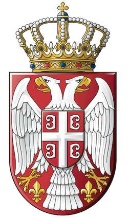 Република СрбијаДРЖАВНО ВЕЋЕ ТУЖИЛАЦАБрој: А бр. 120/20Датум 25.5.2020. годинеБеоград, Ресавска 42Назив понуђача: Адреса понуђача: Лице овлашћено за потписивање уговора: Особа за контакт: Телефон / мобилни телефон: Факс: Е-mail: Шифра делатности: Порески идентификациони број: Матични број понуђача: Број рачуна код пословне банке: Назив пословне банке: Назив понуђача: Адреса понуђача: Лице овлашћено за потписивање уговора: Особа за контакт: Телефон / мобилни телефон: Факс: Е-mail: Шифра делатности: Порески идентификациони број: Матични број понуђача: Број рачуна код пословне банке: Назив пословне банке: Партија а) самостална понуда;б) заједничка понуда;Учесници у заједничкој понуди (навести учеснике):________________________________________;________________________________________;________________________________________.Партија а) самостална понуда;б) заједничка понуда;Учесници у заједничкој понуди (навести учеснике):________________________________________;________________________________________;________________________________________.Назив понуђача: Адреса: Број телефона / факса: Е-mail: ПИБ: Број рачуна: Назив банке код које се води рачун: Лице за контакт: ВРСТА ОСИГУРАЊАИЗНОС ПРЕМИЈЕ без пореза на премију осигурања за период од 1.7.2020.год. - 30.6.2021. год.Осигурања имовине-грађевинских објеката и опреме од пожара и других ризика у тужилаштвима на територији Републике Србије у периоду од 1. јула 2020. године до 30. јуна 2021. године.Порез на премију осигурања:_______________________________Укупна премија са порезом на премију осигурања: ________________________________Укупна премија са порезом на премију осигурања: ________________________________Назив понуђача: Адреса: Број телефона / факса: Е-mail: ПИБ: Број рачуна: Назив банке код које се води рачун: Лице за контакт: ВРСТА ОСИГУРАЊАПонуђена премија без пореза на премију осигурања за период од 1.7.2020.год. - 30.6.2021. год.Колективно комбиновано осигурање запослених који су у радном односу у тужилаштвима на територији Републике Србије од последица несрећног случаја, тежих болести и за случај хирушке интервенције/операције у периоду од 1. јула 2020. године до 30. јуна 2021. године.Порез на премију осигурања: Укупна премија са порезом на премију осигурања:Назив понуђачаАдресаБрој телефона / факсаЕ-mailПИББрој рачуна код пословне банкеНазив пословне банкеЛице за контактВРСТА ОСИГУРАЊАВРСТА ОСИГУРАЊАИзнос годишње премије за период од 1.7.2020.год. - 30.6.2021. год.1Осигурања имовине-грађевинских објеката и опреме од пожара и других ризика у тужилаштвима на територији Републике Србије у периоду од 1. јула 2020. године до 30. јуна 2021. године.2Трошкови по основу реализације уговора3Укупна премија осигурања имовине за уговорни период без пореза на премију осигурања (1+2)4Висина пореза на премију осигурањаУкупна премија осигурања имовине за уговорни период са порезом на премију осигурања (3+4)Укупна премија осигурања имовине за уговорни период са порезом на премију осигурања (3+4)Назив понуђача:АдресаБрој телефона / факсаЕ-mailПИББрој рачуна код пословне банкеПословна банкаЛице за контактВРСТА ОСИГУРАЊАВРСТА ОСИГУРАЊАИзнос годишње премије за период од 1.7.2020.год. - 30.06.2021. год.1Колективно комбиновано осигурање запослених који су у радном односу у тужилаштвима на територији Републике Србије од последица несрећног случаја, тежих болести и за случај хирушке интервенције/операције  у периоду од 1. јула 2020. године до 30. јуна 2021. године.2Трошкови по основу реализације уговора3Укупна премија осигурања лица за уговорни период без пореза на премију осигурања (1+2)4Висина пореза на премију осигурања лицаУкупна премија осигурања лица за уговорни период са порезом на премију осигурања лица (3+4)Укупна премија осигурања лица за уговорни период са порезом на премију осигурања лица (3+4)Ред.бр.Списак наручилаца(правна лица)Број полисеСума осигурања1.2.3.4.5.6.7.8.9.10.11.12.13.14.15.16.17.18.19.20.УКУПНА СУМА ОСИГУРАЊА ЗА 2015, 2016, 2017, 2018 и 2019. год.УКУПНА СУМА ОСИГУРАЊА ЗА 2015, 2016, 2017, 2018 и 2019. год.УКУПНА СУМА ОСИГУРАЊА ЗА 2015, 2016, 2017, 2018 и 2019. год.Ред.бр.Списак наручилаца (правна лица)Број полисеБрој осигураних радника по основу колективног комбинованог осигурања од последица несрећног случајаРед.бр.Списак наручилаца (правна лица)Број полисеБрој осигураних радника по основу колективног комбинованог осигурања од последица несрећног случајаУкупан број осигураних радника по основу колективног комбинованог осигурања од последица несрећног случајаУкупан број осигураних радника по основу колективног комбинованог осигурања од последица несрећног случајаУкупан број осигураних радника по основу колективног комбинованог осигурања од последица несрећног случајаРед.бр.име и презиместепен и профил стручне спременазив радног места1.2.3.4.5.6.7.8.9.10.11.12.13.14.15.16.17.18.19.20.Назив понуђачаАдреса понуђачаЛице овлашћено за потписивање уговораОсоба за контактТелефон / мобилни телефонФаксЕ-mailШифра делатностиПорески идентификациони бројМатични број понуђачаБрој рачуна код пословне банкеНазив пословне банкеВРСТА ОСИГУРАЊАИЗНОС ПРЕМИЈЕ без пореза на премију осигурања за период од 1.7.2020.год. - 30.6.2021. год.Осигурање имовине-грађевинских објеката и опреме од пожара и других ризика у тужилаштвима на територији Републике Србије у периоду од 1. јула 2020.године до 30. јуна 2021.године.Порез на премију осигурањаУкупна премија са порезом на премију осигурањаВРСТА ОСИГУРАЊАПонуђена премија без пореза на премију осигурања за период од 1.07.2020.год. - 30.6.2021.год.Колективно комбиновано осигурање запослених који су у радном односу у тужилаштвима на територији Републике Србије од последица несрећног случаја, тежих болести и за случај хирушке интервенције/операције у периоду од 1. јула 2020. године до 30. јуна 2021. године.Порез на премију осигурањаУкупна премија са порезом на премију осигурања  ОБРАЗАЦ ЗА УСТАНОВЉЕЊЕ КВАЛИФИКАЦИЈЕ  ОБРАЗАЦ ЗА УСТАНОВЉЕЊЕ КВАЛИФИКАЦИЈЕ  ОБРАЗАЦ ЗА УСТАНОВЉЕЊЕ КВАЛИФИКАЦИЈЕ  ОБРАЗАЦ ЗА УСТАНОВЉЕЊЕ КВАЛИФИКАЦИЈЕРедни бројДокументда           неда           неда           не1Образац понуде за партију 1 ( исправно попуњен оверен и потписан)да           неда           неда           не2Образац понуде за партију 2 ( исправно попуњен оверен и потписан)да           неда           неда           не3Извод о регистрацији привредног субјекта издат од Агенције за привредне регистре Републике Србије са подацима о оснивачима-члановима друштва;да           неда           неда           не4Изјавa под пуном моралном, материјалном и кривичном одговорношћу, којом се доказује да му у року од две године пре објављивања јавног позива није изречена правноснажна судска или управна мера забране обављања делатности, која је предмет јавне набавке.да           неда           неда           не5Потврда надлежног пореског органа државе у којој има седиште, да је понуђач измирио доспеле порезе у складу са прописима Републике Србије. (овај доказ може бити издат и пре објављивања јавног позива, ако од дана њеног издавања до дана објављивања јавног позива није протекло више од шест месеци)да           неда           неда           не6Потврда градске управе – Секретаријата за финансије или Управе локалне самоуправе да је понуђач измирио доспеле обавезе по основу изворних локалних јавних прихода у складу са прописима Републике Србије. (овај доказ може бити издат и пре објављивања јавног позива, ако од дана њеног издавања до дана објављивања јавног позива није протекло више од шест месеци)да           неда           неда           не7Важећа дозвола Народне банке Србије за обављање делатности која је предмет јавне набавке, прописана Законом о осигурању;Потврда Народне банке Србије која води евиденцију издатих дозвола да правно лице и даље обавља делатност осигурања.да           неда           неда           не8Потврда о броју дана неликвидности издата од стране Народне банке Србије, за период последње три обрачунске године (2017., 2018. и 2019.)да           неда           неда           не9Потписана и оверена изјава да понуђач поседује најмање 20 филијала уз коју на свом обрасцу доставља и списак филијала који мора да садржи следеће податке: назив града, адресу и број телефона филијаледа           неда           неда           не10Изјава о кључном особољу који раде за понуђача, који ће бити одговорни за извршење уговора ( исправно попуњена оверена и потписана), уз изјаву се достављају и копије радних књижицада           неда           неда           не11Доказ да понуђач поседује пословни капацитет за извршење посла тако што ће  уз уредно попуњен, потисан и оверен списак референтних наручилаца (Референтне листе 1 – имовина и Референтне листе 2 – лица ) приложити: - фотокопије полиса или друге исправе о осигурању имовине грађевинских објеката и опреме од пожара и неких других опасности са сумом осигурања од најмање 2.000.000.000 динара (вредност осигураних основних средстава) из којих се недвосмислено може закључити да је осигурање било на снази током 2015., 2016., 2017., 2018. и 2019. године. На полиси или другој исправи осигурања мора се видљиво и недвосмислено уочити назив осигураника.- за најмање 10.000 запослених лица фотокопије полиса или друге исправе о осигурању запослених по основу колективног комбинованог осигурања лица од последица несрећног случаја из којих се недвосмислено може закључити да је осигурање било на снази претходних пет година (2015., 2016., 2017., 2018. и 2019. год.)“Доказ да понуђач поседује пословни капацитет за извршење посла тако што ће  уз уредно попуњен, потисан и оверен списак референтних наручилаца (Референтне листе 1 – имовина и Референтне листе 2 – лица ) приложити: - фотокопије полиса или друге исправе о осигурању имовине грађевинских објеката и опреме од пожара и неких других опасности са сумом осигурања од најмање 2.000.000.000 динара (вредност осигураних основних средстава) из којих се недвосмислено може закључити да је осигурање било на снази током 2015., 2016., 2017., 2018. и 2019. године. На полиси или другој исправи осигурања мора се видљиво и недвосмислено уочити назив осигураника.- за најмање 10.000 запослених лица фотокопије полиса или друге исправе о осигурању запослених по основу колективног комбинованог осигурања лица од последица несрећног случаја из којих се недвосмислено може закључити да је осигурање било на снази претходних пет година (2015., 2016., 2017., 2018. и 2019. год.)“да           неда           неда           не12Образац подаци о понуђачу и/ или Подаци о учеснику у заједничкој понуди( исправно попуњен, оверен и потписан)Образац подаци о понуђачу и/ или Подаци о учеснику у заједничкој понуди( исправно попуњен, оверен и потписан)да           неда           неда           не13 Изјава понуђача о учешћу подизвођача укулико понуђач наступа са подизвођачем (исправно попуњена оверена и потписана) Изјава понуђача о учешћу подизвођача укулико понуђач наступа са подизвођачем (исправно попуњена оверена и потписана)да           неда           неда           не14 Образац подаци о подизвођачу ( исправно попуњен оверен и потписан) Образац подаци о подизвођачу ( исправно попуњен оверен и потписан)да           неда           неда           не15Изјава о прихватању услова из јавног позива и конкурсне документације (исправно оверена и потписана)Изјава о прихватању услова из јавног позива и конкурсне документације (исправно оверена и потписана)да           неда           неда           не16Изјава о средству финансијског обезбеђења (исправно оверена и потписана)Изјава о средству финансијског обезбеђења (исправно оверена и потписана)да           неда           неда           не17Изјава о уредном извршењу обавеза по раније закљученим уговорима (исправно оверена и потписана)Изјава о уредном извршењу обавеза по раније закљученим уговорима (исправно оверена и потписана)да           неда           неда           не18Банкарска гаранција за озбиљност понудеБанкарска гаранција за озбиљност понудеда           неда           неда           не19Уговор о реосигурању уколико је у складу са законом обавезан да закључиУговор о реосигурању уколико је у складу са законом обавезан да закључида           неда           неда           не20Важећи услови осигурањаВажећи услови осигурањада           неда           неда           не21Образац структуре цена за партију 1( исправно попуњен оверен и потписан)Образац структуре цена за партију 1( исправно попуњен оверен и потписан)да           неда           неда           не22Образац структуре цена за партију 2( исправно попуњен оверен и потписан)Образац структуре цена за партију 2( исправно попуњен оверен и потписан)да           неда           неда           не23Модел уговора за партију 1–, попуњен потписан  и оверен печатом од стране понуђача;Модел уговора за партију 1–, попуњен потписан  и оверен печатом од стране понуђача;   да           не   да           не   да           не24Модел уговора за партију 2–, попуњен потписан  и оверен печатом од стране понуђача;Модел уговора за партију 2–, попуњен потписан  и оверен печатом од стране понуђача;   да           не   да           не   да           не25Образац понуде за партију 1 са спецификацијама - табеле попуњене, потписане и оверенеОбразац понуде за партију 1 са спецификацијама - табеле попуњене, потписане и оверене   да           не   да           не   да           не26Образац понуде за партију 2 са спецификацијама - табеле попуњене, потписане и оверенеОбразац понуде за партију 2 са спецификацијама - табеле попуњене, потписане и оверене   да           не   да           не   да           не27Образац за оцену испуњености услова за учешће у поступку јавне набавкеОбразац за оцену испуњености услова за учешће у поступку јавне набавке   да           не   да           не   да           неР.бр.ЈАВНА ТУЖИЛАШТВАповршинау м²вредностграђ.објектаосновниризициизлив водеиз инст.попл.бујицаи вис.воде1.ВИШЕ ЈАВНО ТУЖИЛАШТВО СОМБОР1633,74148.361.771,002.ВИШЕ ЈАВНО ТУЖИЛАШТВО ПИРОТ28186.112,573.ВИШЕ ЈАВНО ТУЖИЛАШТВО ВАЉЕВО1791162.498.524,004.ВИШЕ ЈАВНО ТУЖИЛАШТВО ЗАЈЕЧАР37,152.269.361,445.ВИШЕ ЈАВНО ТУЖИЛАШТВО НЕГОТИН23168.158,126.ОСНОВНО ЈАВНО ТУЖИЛАШТВО ПОЖАРЕВАЦ305,151.755.999,007.ОСНОВНО ЈАВНО ТУЖИЛАШТВО ВРАЊЕ9009.035.000,008.ОСНОВНО ЈАВНО ТУЖИЛАШТВО ВРШАЦ7105.731.222,569.ОСНОВНО ЈАВНО ТУЖИЛАШТВО ВЕЛИКА ПЛАНА54,462.857.882,6310.ОСНОВНО ЈАВНО ТУЖИЛАШТВО ЛЕСКОВАЦ1951.598.676,08УКУПНО за јавна тужилаштва:УКУПНО за јавна тужилаштва:5677,5334.462.707,9ОПРЕМА ТУЖИЛАШТАВАУКУПНА ВРЕДНОСТОПРЕМА ТУЖИЛАШТАВАУКУПНА ВРЕДНОСТОСНОВНИ РИЗИЦИИЗЛИВ ВОДЕ ИЗ ИНСТ.ПОПЛ. БУЈИЦА И ВИС. ВОДЕУКУПНА ПРЕМИЈАУКУПНА ПРЕМИЈАРАЧУНАРСКА ОПРЕМА97.481.629,75КАНЦЕЛАРИЈСКА ОПРЕМА94.705.881,6Укупан бројрадникаСмрт уследнезгоде-несрећногслучајаИнвалидитетТрошковилечењаТежеболестиДневнанакнадаХируршкеинтервенцијеПремија заједно лицеУкупна премијаЗапослени који су урадном односу утужилаштвима натериторији РепубликеСрбије2.313300.000,00600.000,00120.000,00120.000,00300,00120.000,00